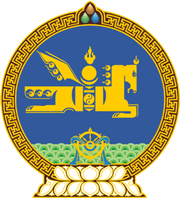 МОНГОЛ УЛСЫН ХУУЛЬ2020 оны 04 сарын 24 өдөр                                                                  Төрийн ордон, Улаанбаатар хот   УС ЦАГ УУР, ОРЧНЫ ХЯНАЛТ   ШИНЖИЛГЭЭНИЙ ТУХАЙ  ХУУЛЬД   ӨӨРЧЛӨЛТ ОРУУЛАХ ТУХАЙ 1 дүгээр зүйл.Ус цаг уур, орчны хяналт шинжилгээний тухай хуулийн 14 дүгээр зүйлийн 14.1 дэх хэсгийн “үндэсний төв архивын салбар” гэснийг “төрөлжсөн архив” гэж, мөн зүйлийн 14.2 дахь хэсгийн “архивын тухай хууль” гэснийг “архив, албан хэрэг хөтлөлтийн тухай хууль” гэж тус тус өөрчилсүгэй. 2 дугаар зүйл.Энэ хуулийг Архив, албан хэрэг хөтлөлтийн тухай хууль /Шинэчилсэн найруулга/ хүчин төгөлдөр болсон өдрөөс эхлэн дагаж мөрдөнө.	МОНГОЛ УЛСЫН 	ИХ ХУРЛЫН ДАРГА			      Г.ЗАНДАНШАТАР